PRIJAVNICA ZA NAGRADNI NATJEČAJ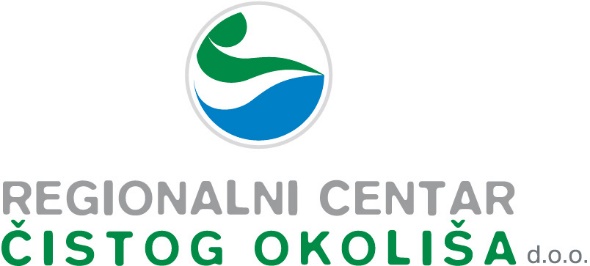 OTPAD ILI SMEĆE? OD TEBE SVE KREĆE! PODACI O SUDIONIKU PODACI O SUDIONIKU PODACI O SUDIONIKU PODACI O SUDIONIKU PODACI O SUDIONIKU      NAZIV      ODGOJNO-         NAZIV      ODGOJNO-     OBRAZOVNE   OBRAZOVNE   INSTITUCIJE  INSTITUCIJE         ADRESA         ADRESA      KATEGORIJA      KATEGORIJA         PRIJAVE         PRIJAVE     OSOBA ZA     OSOBA ZA      KONTAKT      KONTAKTE-MAIL, TELEFONE-MAIL, TELEFON     TEKSTUALNI      TEKSTUALNI   SAŽETAK   RADA  SAŽETAK   RADA